CALL FOR CONTRIBUTION 24th XBRL Europe day - Scheme for partnership and Cost participation to catering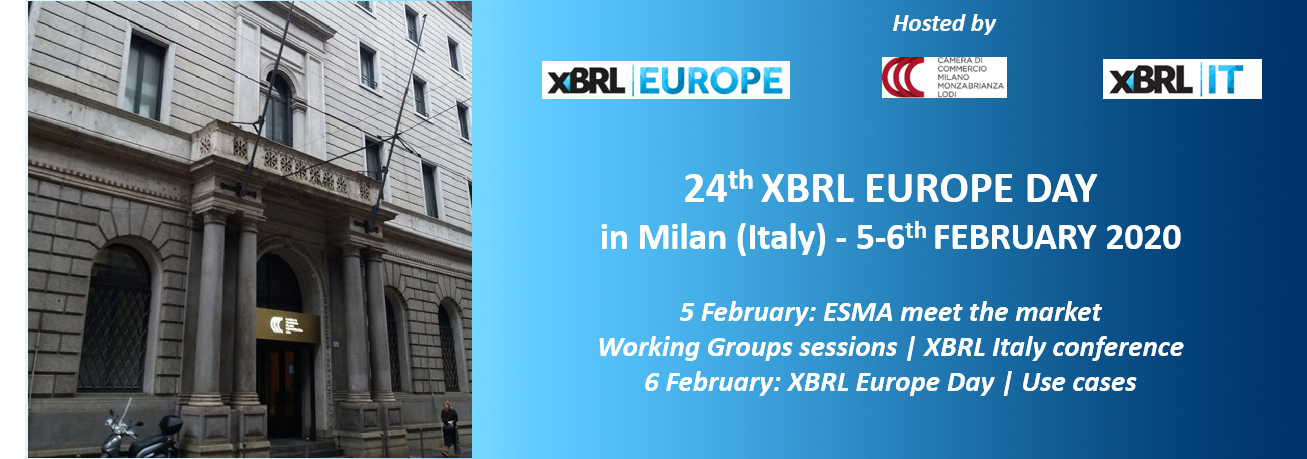 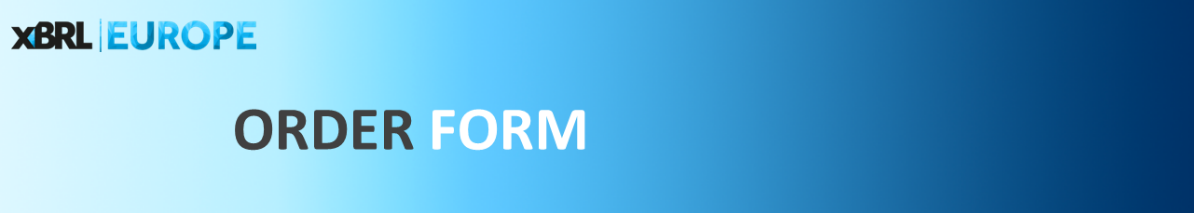 INFORMATIONS REGARDING THE COMPANYYour support : Standard Partner   Inviting Partner Additional options: …………………………………………………. 
Payment on receipt of the invoice of ……….…,oo €Signature and title …………………………………………………….		Agreed and signedAnd stamp of the organization					Date ……………………………………Event Partner: 500 € Rewarded by your name and logo mentioned amongst the partners, on all documents (guide, website)With a short presentation (text) in the paper-based guide (& PDF)Inviting Partner: 2 000 € Allows to invite external guests to the event (max 5) and to have a table to give demo to those guests and other participants (a kakemono or documents may be displayed)Rewarded by your name and logo mentioned amongst the partners, on all documents (guide, website) With an institutional presentation (with graphics) in the paper-based guide (& PDF)The event is open to the staff of XBRL Europe direct members and participants (members of jurisdictions). Limitations in the number of people apply and any registration must be confirmed. If you would like to invite more people or additional contacts, please consider the Inviting Partnership Package.XBRL Europe Premium members have logo mentioned on all documents during the year. 
Discounted price for the Inviting package: 1 200 €The next XBRL Europe Day, Winter Session, will take place in Milan on 5-6 February 2020 at the Chamber of Commerce – Via Meravigli, 9/b, 20123 Milano (Italy).XBRL Europe members and participants are welcome. They are invited to join the plenary session, participate to the working groups and task forces about ESEF, Bank & Insurance Reporting, Standard Business Reporting, Business Registers and others. See details on website xbrleurope.org Wednesday 5th of February10:00 – 12:00 – ESMA Meet the market technical session,
dedicated to the dual filers service providers.14:00 – 18:00 – XBRL Italy Conference14:00 – 16:00 – XBRL Europe OAM&BR WG (restricted)14:00 – 16:00 – XBRL Europe Bank & Insurance WG14:00 – 16:00 – Calc 2 & OIM XII WGs16:00 – 16:30 – Coffee break16:30 – 18:00 – XBRL Europe SBR WG16:30 – 18:00 – XBRL Europe BPTF ESEF16:30 – 18:00 – XBRL Europe ESG WG20:00 – Friendly dinnerThursday 6th of February09:00 – 09:05 – Welcome words09:05 – 10:50 – Plenary first section10:50 – 11:10 – Coffee break11:10 – 12h40 – Plenary second section12:45 – 14:00 – Lunch12:45 – 17:00 – Private software demos on Inviting Partners Tables14:00 – 15:30 – Use cases and innovations demos17:00 – Closing remarksXBRL Europe, a regional organization of XBRL International is a non-profit organization for the promotion of XBRL in Europe, with 35 members in 2020.XBRL Europe has been set up to foster European XBRL efforts and to implement common XBRL projects in Europe between its members and to liaise with European Authorities and organizations. XBRL Europe develops its activities through working groups and their deliverables and through conferences twice a year, the so called XBRL Europe days.JURISDICTIONS AND EU INSTITUTIONS & FEDERATIONSXBRL Denmark ; XBRL Finland ; XBRL France ;  XBRL Germany ;  XBRL Italy ; XBRL Netherland ;  XBRL Sweden ;  XBRL United Kingdom ;  EFFASXBRL EUROPE AND ITS PREMIUM MEMBERSDFIN Solutions ;  Ernst & Young EMEIA ; Invoke ; Julhiet Sterwen ; Labrador ; PwC ; XBRL ExpressSILVER MEMBERSAnubo ; AxiomSL; Bank Al-Maghrib; BRAG;  Bundesanzeiger Verlag GmbH ; Certent ;  DataTracks ;  Fujitsu ;  GPM ; Infogreffe ;  Iris Business Services Ltd ;  Oracle ; Parseport ; Reporting Estandar ; Studio Lupini ; TESH Advice; Toppan Merrill ; UBPartner ;  WorkivaChamber of Commerce of Milan - Address: Via Meravigli, 9/b, 20123 Milano MICirca 100/150 attendees comprised of:XBRL Europe members and participants (members of XBRL jurisdictions)Other stakeholders (regulators, authorities, issuers, preparers etc.)  Guests invited by Inviting PartnersGuests invited by XBRL Italy                                                                                                                                          Company’s nameName and first namePositionDirect phone numberE-mailBilling AddressIntercommunity VATYOUR CONTACT